Innkalling til rådsmøte 1. november 2017 / FRNA Tid: 	Onsdag 1. november 2017 kl 12.00 – 16.00Sted:	Utdanningsdirektoratet, Schweigaardsgate 15 b, Oslo.	Møterom 3, 1. etg.Dagsorden for møte 5– 20171.5.17	Godkjenning av innkalling og dagsorden2.5.17	Planlegging av rådets arbeid 3.5.17	Høring - forslag til endringer i bestemmelsene om fagprøve, svenneprøve, praksisbrevprøve og kompetanseprøve4.5.17	Høring - Fagbrev på jobb5.5.17	 Undersøkelse: «Hva utdanner vi til?»6.5.17 	Havbrukstekniker7.5.17	Forsøk med 2+2-modell for agronom og gartner8.5.17	Møtedato møte 1 FRNA 20189.5.17	Fagfornyelsen – andre skisse til kjerneelementer 10.5.17	Orienteringssaker fra AU11.5.17	Orienteringssaker fra Udir 12.5.17	EventueltDAGSORDEN 1.5.17	Godkjenning av innkalling og dagsordenForslag til vedtak:Godkjent2.5.17	Planlegging av rådets arbeid Saken var på agendaen på rådsmøtet 18. september 2017. Med utgangspunkt i innspill fra rådet, har AU jobbet videre med planen.Vedlegg til saken: «Utkast til plan for rådsarbeidet i FRNA»Retningslinjer for samarbeid – SRY, faglige råd og Udir https://www.udir.no/utdanningslopet/videregaende-opplaring/felles-for-fagopplaringen/retningslinjer-samarbeid-for-sry-fagligerad-udir/ Vedtak: 3.5.17	Høring - forslag til endringer i bestemmelsene om fagprøve, svenneprøve, praksisbrevprøve og kompetanseprøveUtdanningsdirektoratet har sendt på høring forslag til endringer i forskrift til opplæringsloven §§ 3-48 til 3-68 om fag-, svenne-, praksisbrev- og kompetanseprøven. Direktoratet foreslår både endringer i innhold og struktur. Det foreslås også noen endringer i del VI om dokumentasjon. Enkelte endringer gjøres også i kapittel. 4 om voksne og i forskrift til friskoleloven.Høringsdokumentene finner dere her:https://www.udir.no/om-udir/hoyringar/#133Utdanningsdirektoratet har selv tatt initiativ til å revidere bestemmelsene i forskrift til opplæringsloven kapittel 3 del VII om fag-, svenne- og kompetanseprøven. Med unntak av enkelte små tilføyelser, har disse bestemmelsene ikke vært endret siden 2009, og tilbakemeldinger fra skolesektoren og bedrifter viser at det er behov for å foreta visse endringer. Formålet med revisjonen er å endre de bestemmelsene som ikke fungerer etter sin hensikt, og bidra til å gjøre bestemmelsene i delkapittelet tydeligere og enklere. I prosessen har direktoratet involvert fylkesmenn, fylkeskommuner og faglige råd. De har kommet med synspunkter på hva som bør og ikke bør endres i dagens bestemmelser. Disse innspillene har, sammen med direktoratets egne erfaringer, utgjort grunnlaget for forslagene til endring.Sekretariatet anbefaler at de faglige rådene vurderer de foreslåtte endring i bestemmelsene og avgir høringssvar. Opprinnelig var høringsfrist 16. oktober, men de faglige rådene har fått utsatt frist til 5. november 2017.Saken ble drøftet på rådsmøtet 18. september 2017. Deretter har AU jobbet videre med et utkast til høringssvar. AU ber spesielt om rådets innspill på punkter i utkastet hvor det står «avventer diskusjon i rådsmøtet» eller der hvor det er spørsmål til rådet. Vedlegg til saken: «Utkast – Uttalelse – Høring […]» Vedtak: 4.5.17	Høring - Fagbrev på jobbTil faglige rådKunnskapsdepartementet sendte den 4. april 2017 på høring et notat med forslag om innføring av Fagbrev på jobb. På grunnlag av høringsuttalelsene har departementet utarbeidet nytt forslag til lovtekst. Frist for innsending av høringsforslag er 17. november 2017.Høringsdokumentene finner dere på:https://www.regjeringen.no/no/dokumenter/ny-horing-fagbrev-pa-jobb/id2573670/Sekretariatets vurderingSekretariatets vurdering er at forslaget innebærer en viktig prinsipiell endring i forhold til opplæring. Ordningen foreslås etablert uten at det stilles krav til fellesfag (kapittel 3.6 i høringsnotatet).Departementet skriver at de ikke er kjent med at det skaper problemer i arbeidslivet eller for den enkelte fagarbeider at det ikke stilles de samme kravene til fellesfag for praksiskandidater som for lærlinger. Derfor mener departementet at det ikke er problematisk å utvide denne adgangen til å gå opp til fagprøven til også å gjelde den nye ordningen.Sekretariatet anbefaler at de faglige rådene reflekterer over følgende problemstillinger:Fag- og svennebrev skal møte arbeidslivets behov for kompetanse. Hvordan vurderer rådet ordningen Fagbrev på jobb med fritak for opplæring i fellesfag i forhold til arbeidslivets behov for kompetanse i de ulike fag- og svennebrev?Ordningen med fagbrev på jobb vil kunne omfatte kandidater som er ansatte i en bedrift som ufaglært. Videre kan de etter ett års ansettelse tegne opplæringskontrakt med bedriften som arbeidsplasskandidat. Departementet legger til grunn at en praksis på ett år i full stilling er tilstrekkelig til å opparbeide nok kompetanse til at ordningen kan benyttes. Når det tegnes kontrakt skal det gjøres fradrag for det året med praksis som kreves forut for kontraktsinngåelsen og for eventuell realkompetanse. Kandidatene skal opp til en prøve (samme prøve som praksiskandidater) og bestå denne før de kan fremstille seg til fag- og svenneprøve. Kan ordningen med fagbrev på jobb være en konkurrent til dagens lærlingordning?Hva vil skje dersom flere oppnår fag- og svennebrev  uten å ha bestått i fellesfag? Vil disse ha nødvendige kvalifikasjoner til å gå videre på Y- veien, fagskolen og påbygg til studiekompetanse (Vg4)?Vedlegg til saken: FRNAs svar på høringen om fagbrev på jobb, datert 18.05.2017Vedtak: 5.5.17	 Undersøkelse: «Hva utdanner vi til?»FRNA har over en lenger periode diskutert ideen om å be Utdanningsdirektoratet foreta en undersøkelse knyttet til hvor kandidater i utdanningsprogram for naturbruk finner sin framtidige sysselsetting. Saken kom først opp etter dialogkonferansen på Øksnevad vgs i september 2016, hvor tema var «Hvem utdanner vi agronomer for?». Vedlegg til saken: Saksdokument – «Undersøkelse: Hva utdanner vi til?» Vedtak: 6.5.17 	HavbruksteknikerSaken ble tatt opp under eventuelt på rådsmøtet 18. september 2017, hvor Øyvind Haram orienterte kort om status for det potensielt nye lærefaget «havbrukstekniker». Haram innleder til saken.AU foreslår at havbrukstekniker blir tema for neste fylkesbesøk. Vedlegg til saken: «Saksnotat til Faglig råd» Retningslinjer for samarbeid – SRY, faglige råd og Udir: https://www.udir.no/utdanningslopet/videregaende-opplaring/felles-for-fagopplaringen/retningslinjer-samarbeid-for-sry-fagligerad-udir/ Vedtak: 7.5.17	Forsøk med 2+2-modell for agronom og gartnerAlf-Erik Finsrud fra Opplæringssenter naturbruksfag (ON) orienterer rådet om status i forsøket i Buskerud. Vedtak: 8.5.17	Møtedato møte 1 FRNA 2018Det passer ikke for AU å avholde rådsmøte 1 i FRNA 2018 den 28. februar 2018, som er foreslått fra sekretariatet. Det passer heller ikke med 1. mars 2018, som er foreslått som dato for halvparten av rådene. FRNA tar en runde på aktuelle alternative datoer. Vedtak9.5.17	Fagfornyelsen – andre skisse til kjerneelementer Andre skisse til kjerneelementer i femten skolefag er lagt ut på denne lenken 23.10.2017: https://www.udir.no/om-udir/hoyringar/#162Skissene bygger videre på de første skissene som fikk over ett tusen innspill da de lå ute på Utdanningsdirektoratet nettsider tre uker i september. Skissene ligger ute til 10.11.17.Utdanningsdirektoratet ønsker fortsatt innspill på hva elevene må lære for å kunne mestre og anvende det enkelte faget, altså hva som er det mest betydningsfulle innholdet elevene skal arbeide med i opplæringen, jf. Meld. St. 28 (2015–2016) Fag – Fordypning – Forståelse — En fornyelse av Kunnskapsløftet. Fristen til å svare i høringsverktøyet er 10. november.Direktoratet håper så mange som mulig har anledning til å besvare våre høringsspørsmål i høringsverktøyet. Høringen er primært rettet mot enkeltpersoner som i egenskap av sin fagkompetanse kan gi innspill til skissene. Rådene må selv vurdere om de ønsker å avgi samlede innspill fra rådet.Direktoratet vil informere om arbeidet med Fagfornyelsen og kjerneelementer på fellesdelen av rådsmøtet.Vedtak: 10.5.17	Orienteringssaker fra AU10.5.17a	Henvendelse fra Norges hovslagerforening FRNA mottok tidligere i høst en bekymring fra Norges Hovslagerforening (NHF) vedrørende en prøvenemd i hovslagerfaget. Saken var på agendaen på rådsmøtet 18. september. Kort oppsummert handler saken om uenigheter om hva som skal prøves ved fagprøven i hovslagerfaget: må kandidatene prøves i smiing? Det ble gjort følgende vedtak i rådsmøtet 18. september: «Arvid Eikeland og Bodil Onsaker Berg tar et møte med hovslagerforeninga». Eikeland orienterer om status i saken. Vedlegg til saken: Epost fra Arvid Eikeland til Buskerud fylkeskommune (klippet inn i word-dokument)10.5.17b	Observatør i rådetNoen av de faglige rådene har tidligere hatt observatør(er). Observatører kan være representanter fra andre offentlige myndigheter.I den grad rådet ser at andre offentlige myndigheter kan bidra i rådets arbeid og belyse saker, er det anledning for rådene å søke Utdanningsdirektoratet om å få oppnevne observatører. Søknaden må begrunnes.Saken ble drøftet på rådsmøtet 18. september 2017. Rådet hadde følgende innspill: Aktuelle observatører er Landbruks- og matdepartementet og Nærings- og fiskeridepartementetAU har tidligere hatt halvårlige møter med Landbruks- og matdepartementet – det må vurderes om dette skal videreføres, ev. om AU også skal ha (faste) møter med Nærings- og fiskeridepartementetDet må vurderes om det er mest hensiktsmessig med faste observatører eller deltakelse på enkelte rådsmøterFagansvarlig har vært i dialog med Landbruks- og matdepartementet, som ønsker å fortsette dialogen med FRNA. AU besluttet på AU-møte 16.10.2017 at rådet skal sende en henvendelse til Nærings- og fiskeridepartementet om å opprette dialog mellom departementet og FRNA. Fagansvarlig i samarbeid med AU vil sende henvendelsen.10.5.17c	Stipendordning for elever på yrkesfagSaken ble tatt opp under eventuelt på rådsmøtet 18. september 2017. Elevorganisasjonen ønsker at Udir/KD skal utrede hvordan utgiftene til elever på yrkesfag er. Dette ble sist kartlagt i 2009.  AU diskuterte saken på AU-møte 16.10.2017. AU foreslår at rådet avventer eventuell videre oppfølging av saken til det er klart om SRY vil følge opp saken. 10.518d	NOKUT-konferanse om godkjenningsordningen for utenlandsk fag- og yrkesopplæringNOKUT avholdt en konferanse om godkjenningsordningen for utenlandsk fag- og yrkesopplæring 23. oktober 2017. De tre rådsmedlemmer fra FRNA som deltok på konferansen gir en kort orientering til rådet. 11.5.17	Orienteringssaker fra Udir 11.5.17a	Revidert fremdriftsplan for reindriftsfaget Fremdriftsplanen for arbeidet med læreplanen i reindriftsfaget er revidert.Vedlegg: Revidert fremdriftsplan12.5.17	EventueltVår saksbehandler: Ragnhild Skarholt BølvikenDirekte tlf: 23 30 27 10E-post: rsk@udir.no Vår saksbehandler: Ragnhild Skarholt BølvikenDirekte tlf: 23 30 27 10E-post: rsk@udir.no Vår saksbehandler: Ragnhild Skarholt BølvikenDirekte tlf: 23 30 27 10E-post: rsk@udir.no Vår dato: 26.10.17Vår referanse:2017/92Vår dato: 26.10.17Vår referanse:2017/92Deres dato:Deres referanse: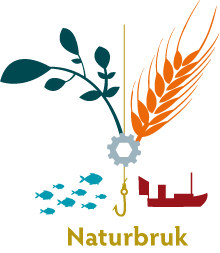 